Key Identified RisksDate of original Assessment: 09/02/2019  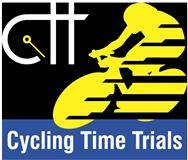 Risk AssessmentCourse/Road(s) Assessed: Thurso/Wick Interclub  Course: CCC/WW Interclub – Thurso to WickDate of Assessment/Review: 12/02/2019Name of Assessor: CommitteeCourse Description: Caithness Cycling Club / Wick Wheels (Thurso to Wick) Interclub Course.Start on A9 at the farm entrance, 50 yards east of "Welcome to Thurso" sign on south side of Thurso, continue on A9/A882 through Watten to finish (19.031 miles) at the lamppost just before Langley Ln.
              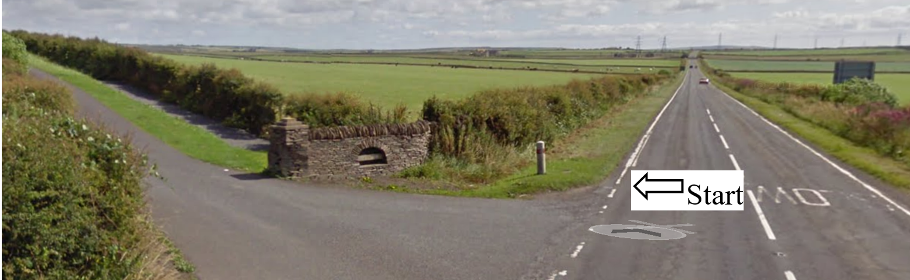 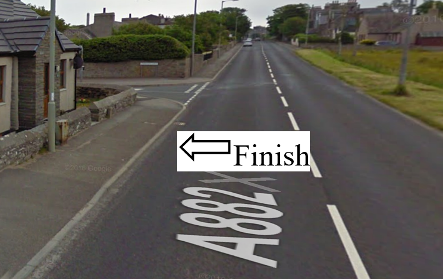 Traffic Flows: The course is from Thurso to Wick (one way)Course/Event History:  This course has been used regularly for over 15 years.DistanceLocationIdentified Significant Risk/HazardsLevel of Risk
Low/Med/HighMeasures to reduce Risk
(if applicable)Miles 0.0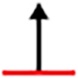 StartLocated at farm entrance road just outside Thurso on the A9.TrafficMedSignage to warn trafficStart coned offTimekeeperMarshall to push off competitorsMarshalls to wear HiVisMiles 2.0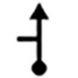 Weydale turnoff – straight onMinor road turn offLowMinor road turn off (No action required)Miles 3.5Sordale turnoff - straight onMinor road turn offLowMinor road turn off (No action required)Miles 4.4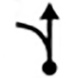 Roadside turnoff - straight onMinor road turn offLowMinor road turn off (No action required)Miles 4.5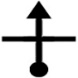 Roadside crossroads - straight onMinor road turn offLowCrossroads from Roadside to Halkirk (No action required)Miles 8.3Gillock turnoff - straight onMinor road turn offLowMinor road turn off (No action required)Miles 11.1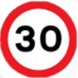 Watten 30mphNo HazardN/A30 MPH speed limitMiles 11.3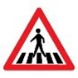 Pedestrian CrossingHazard to cyclist & pedestriansMedCyclists to observe Highway Code and give way to pedestriansMiles 11.4Watten Crossroads - straight onMinor road turn offLowMinor Crossroads in town of Watten (No action required)Miles 11.5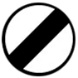 Watten end of 30mphNo HazardN/AEnd of 30 MPH speed limitMiles Wick 30mphNo HazardN/A30 MPH speed limitMiles 18.9Turnoff to Riverside Drive - straight onMinor road turn offLowMinor road turn off (No action required)Miles 19.031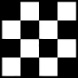 Finish at the lamppost just before Langley Ln.See picture above.LowSignage to warn trafficMarshalls to wear HiVisNOTES:1.     The use of a vehicle for the timekeeper(s) at start and finish is where appropriate and is only identified as an example for the action to be taken2.    The small junctions or entrances to farms/ facilities (garage,.eatery, etc) that are not identified in this risk assessment have been considered, however are not considered  significant to pose a risk and therefore have not been noted.    